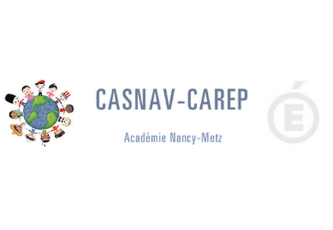 DEPARTEMENTS DE LA MOSELLE ET DE LA MEURTHE ET MOSELLE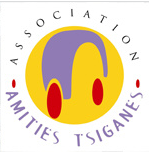 AMITIES TZIGANES15 rue Laurent Bonnevay54000 Nancy03 83 98 00 69Courriel : depuis le formulaire de contact via le site Internet :  http://www.amitiestsiganes.org/index.php/accueilPrésident : M. Patrick Meyer14 adhérents 16 salariés.L'association Amitiés Tsiganes, créée le 12 juin 1973, a pour objet la promotion sociale, économique et professionnelle des tsiganes et des gens du voyage : alphabétisation, amélioration des conditions de vie, développement de la connaissance sur l’originalité du peuple tsigane.
Deux équipes interviennent en Meurthe & Moselle et en Moselle : -15 rue Laurent Bonnevay 54000 Nancy,
03 83 98 00 69- ZAC de la paix, rue de Soissons 57240 Nilvange,03 82 84 64 59L’association vise la cohabitation harmonieuse entre les tziganes et les autres populations dans le respect de la diversité (culture, mode de vie, habitat) et dans l’égalité des droits et obligations selon les valeurs républicaines, de démocratie, de solidarité, de justice. L’association joue un rôle d’accompagnement social et éducatif auprès des Gens du Voyage, d’incitation de politiques publiques, d’expertise et de médiation.
Elle intervient dans le but d’écouter, de reconnaître et valoriser dans toute sa diversité, cette population sur le plan culturel, social, éducatif, économique.En contribuant à améliorer :- l’accueil et l’habitat (adaptés aux différents modes de vie) et à faire reconnaître légalement cet habitat comme logement
- le niveau de scolarisation, d’alphabétisation et de qualifications (accès aux établissements scolaires et à la formation continue)
- le niveau de santé
- l’accès aux droits et à tous les services, sans discrimination ni ségrégation
- l’autonomie sociale et économique.DEPARTEMENT DES VOSGES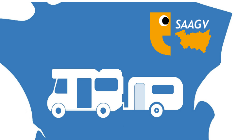 SAAGV31 chemin Cendrillon88000 EPINAL03 29 31 33 43saagv@f-ms.frSite Internet : https://f-ms.fr/etablissement/saagv-accompagner-les-gens-du-voyage/Directrice : Mme Stéphanie MorelCoordinatrice de parcours : Mme Delphine GilletLes missions du SAAGV sont définies dans le cadre du schéma départemental d’accueil et d’habitat des gens du voyage des Vosges 2018-2023.Les 4 axes d’intervention du SAAGV (Service d’Accueil et d’Accompagnement des Gens du Voyage) en liés à l’accompagnement…à la dématérialisation,à la scolarisation,vers l’habitat adapté,en matière de santé.Les coordinateurs du SAAGV accompagnent les gens du voyage :dans les démarches dématérialisées,en matière de scolarisation,vers l’habitat adapté,et en matière de santé.En 2020, les deux coordinateurs sociaux ont accompagné 425 familles issues de la communauté des gens du voyage ; dont 15 nouvelles familles.En outre, des familles restées sur le département suite à l’annonce du confinement ont sollicité ponctuellement le service.DEPARTEMENT DE LA MEUSE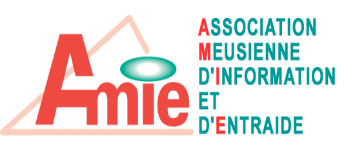 Association AMIE Association Meusienne d’information et d’entraideService d’accompagnement des gens du voyage2 rue Pasteur55430 Belleville sur Meuse03 29 86 56 23Email : ateliers.secrétariat @amie55.comhttps://amie55com.wordpress.com/home/accompagnement/servicedaccompagnement-des-gens-du-voyage/Le service propose un accompagnement global aux familles, et un appui technique aux collectivités pour la création d’habitat / aire d’accueil sur tout le département meusien. Les axes de travail sont les suivants :Lutte contre la précaritéAccès aux loisirs et activités culturellesRéférent suivi RSAAccès à la scolarisationAccès aux soinsAccès aux droitsASSOCIATIONS EN LIEN AVEC LES GENS DU VOYAGE EN LORRAINE